سعادة عميد الكلية يرحب بمعالي مدير الجامعة
ووكلاء الجامعة في رحاب جناح الكلية بالمعرض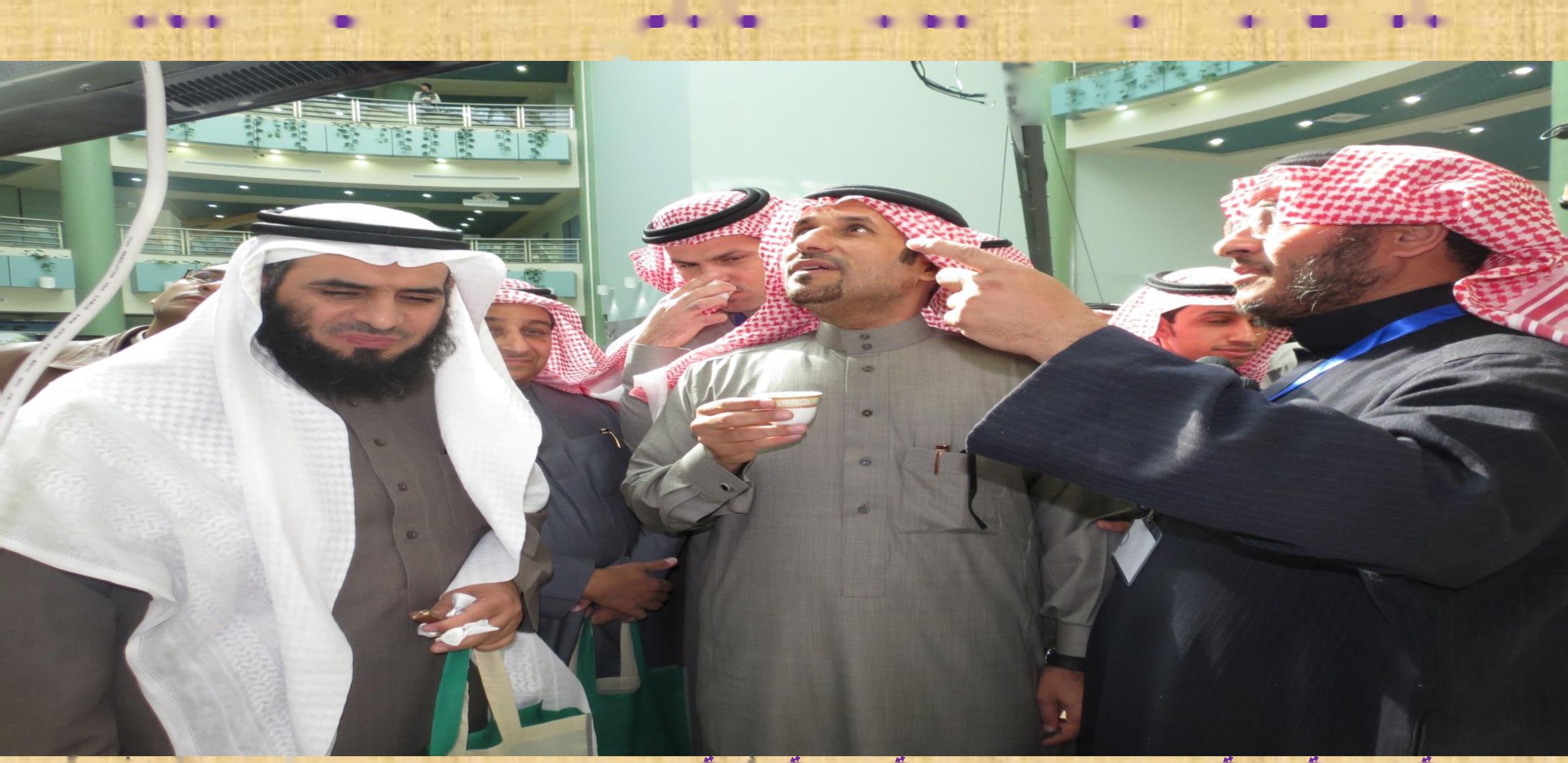 المصاحب لبولآليحث العلمي و الابتكار الثالثمعالي مدير الجامعة يتفحص حقيبة عضو هيئةالتدريس البحثية ويشيد بها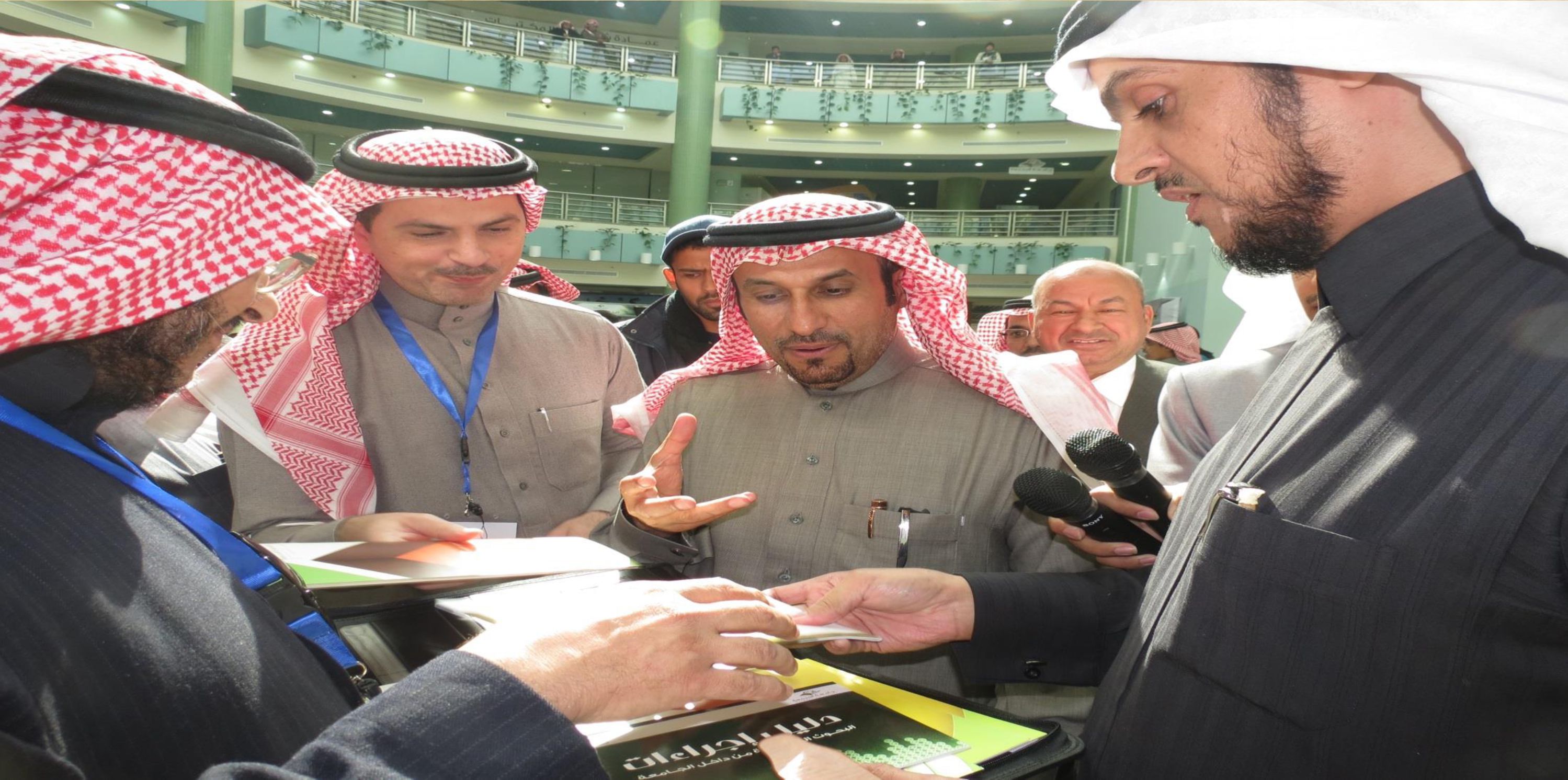 معالي مدير الجامعة بجناح الكلية بالمعرض
المصاحب ليوم البحث العلمي والابتكار الثالث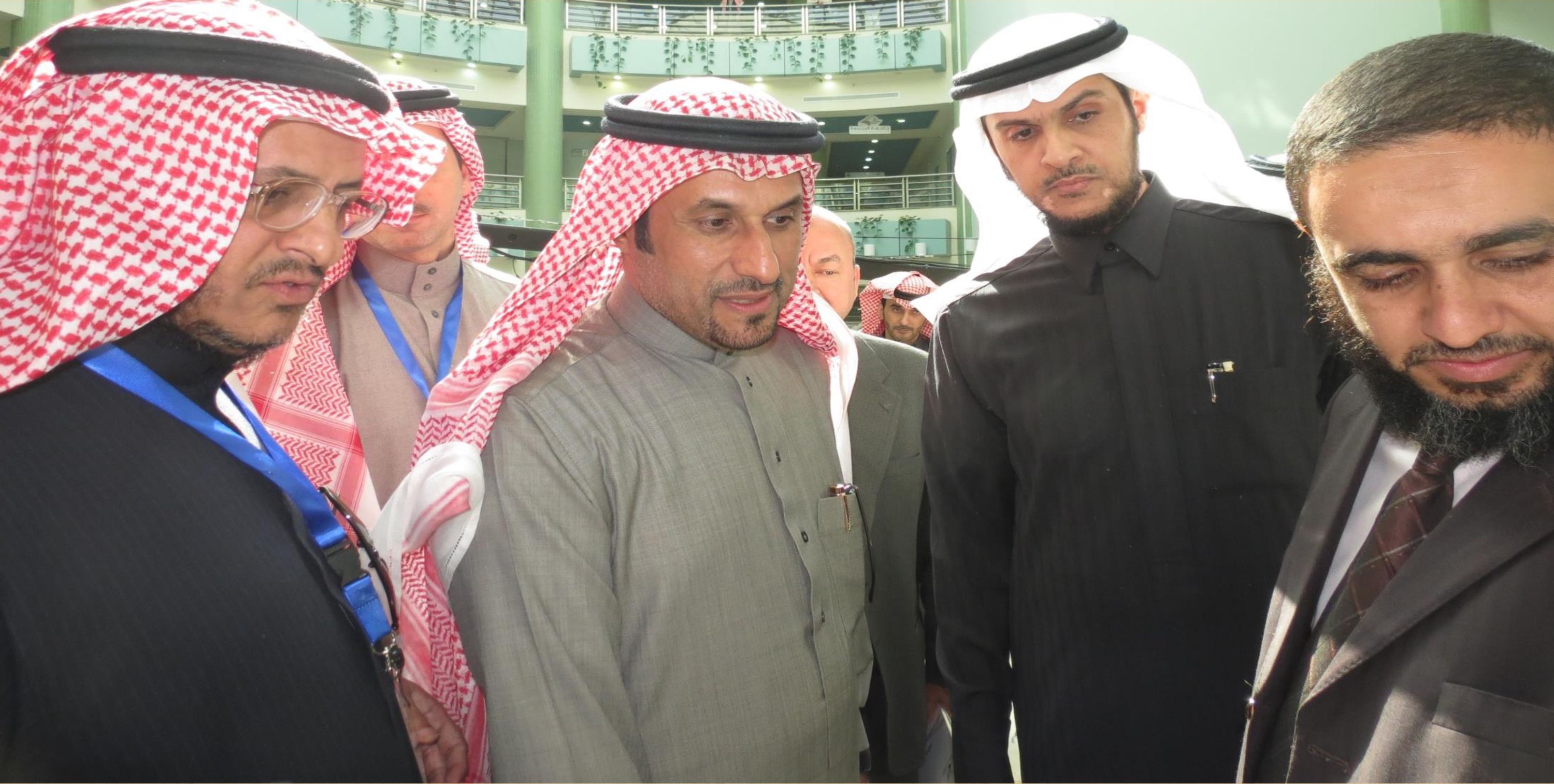 سعادة عميد البحث العلمي ووكيل الكلية للدراسات
العليا و البحث العلمي في رحاب جناح الكلية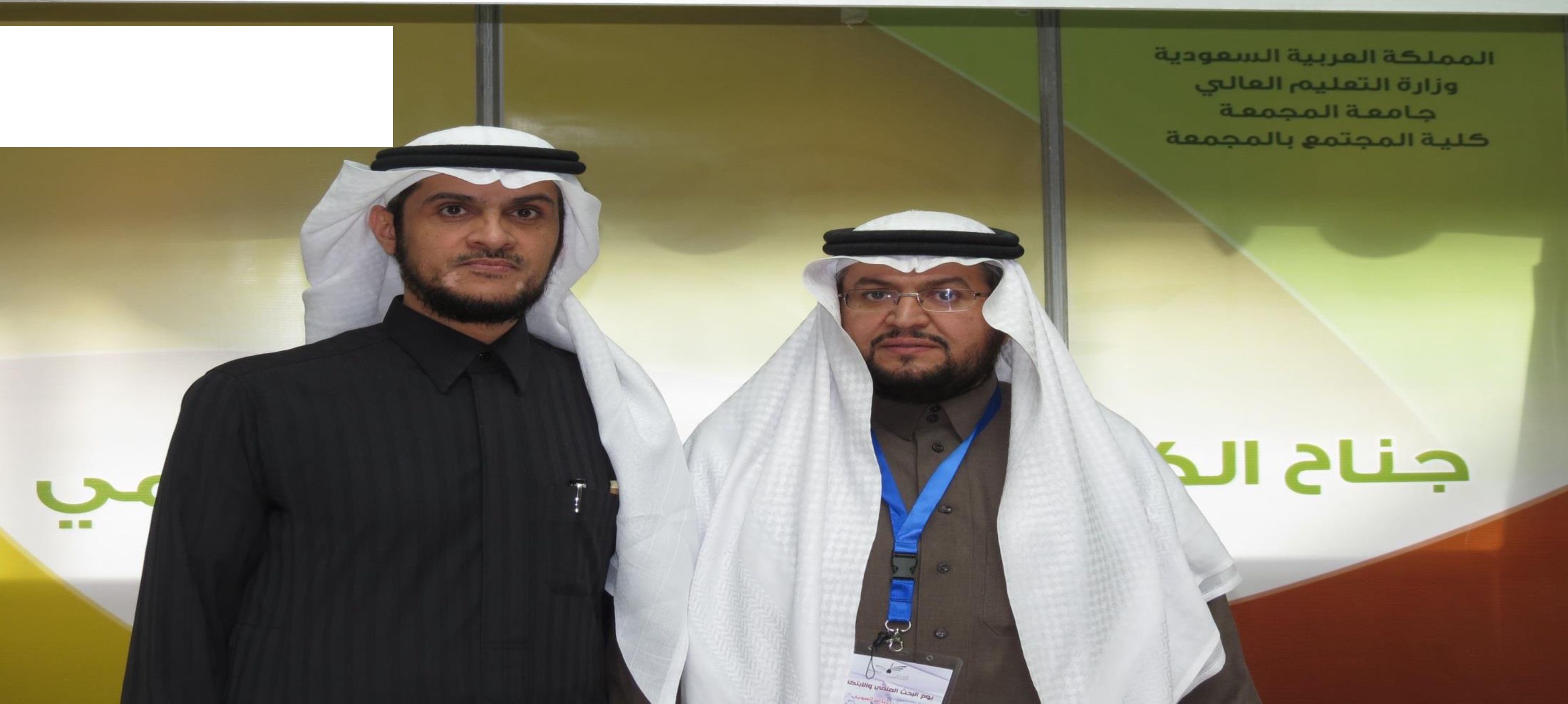 زيارات مكثفة لجناح الكلية بالمعرض المصاحب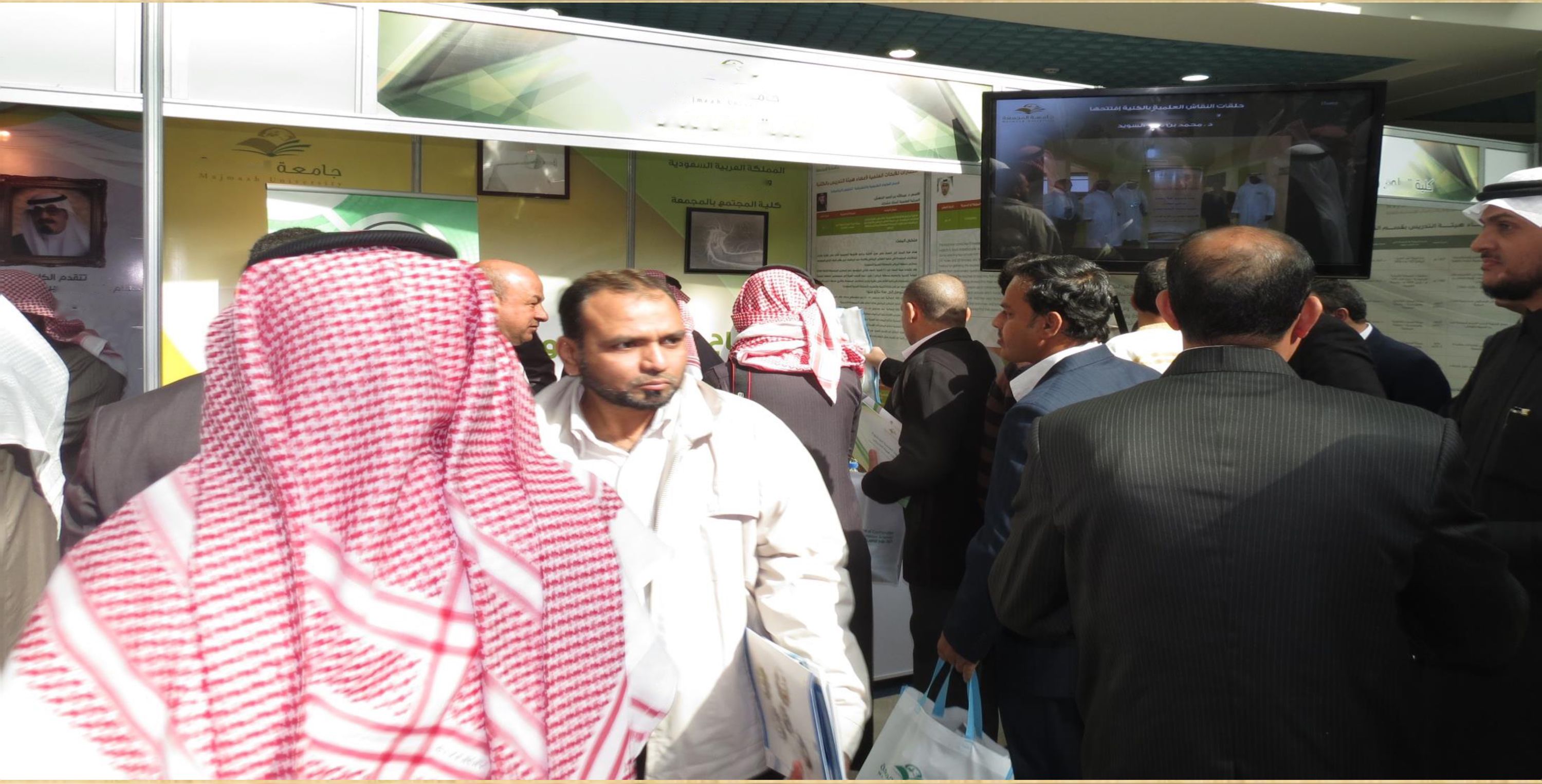 ليوم اليحث العلمي و الابتكار الثالث,ىكلي0 اللءجتمححادم مرمولسمو ولب ۴ الأتبو سلجةهيئة التدريس بالكلية وحرص على التواجد بجناح الكلية بالمعرض المصاحب ليوم البحث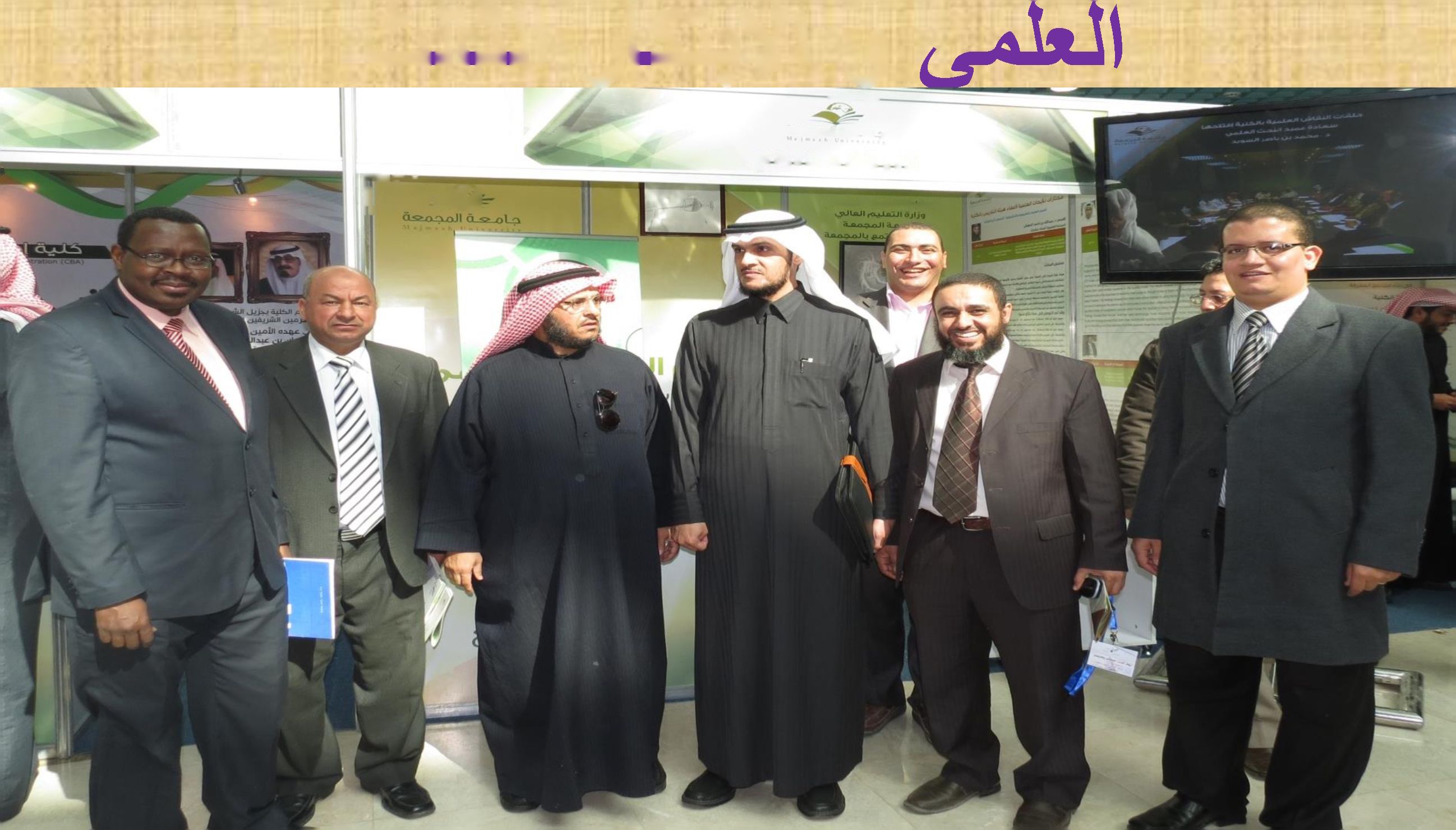 والابتكار الثالث...!كلبة المجتمع1 ا'~أسعادة عميد الكلية ووكيل الكلية للدراسات العليا يرحبانبمدير العلاقات العامة و الاعلام الجامعي في جناح الكلية بالمعرض المصاحب ليوم اليحث العلمي والابتكار الثالث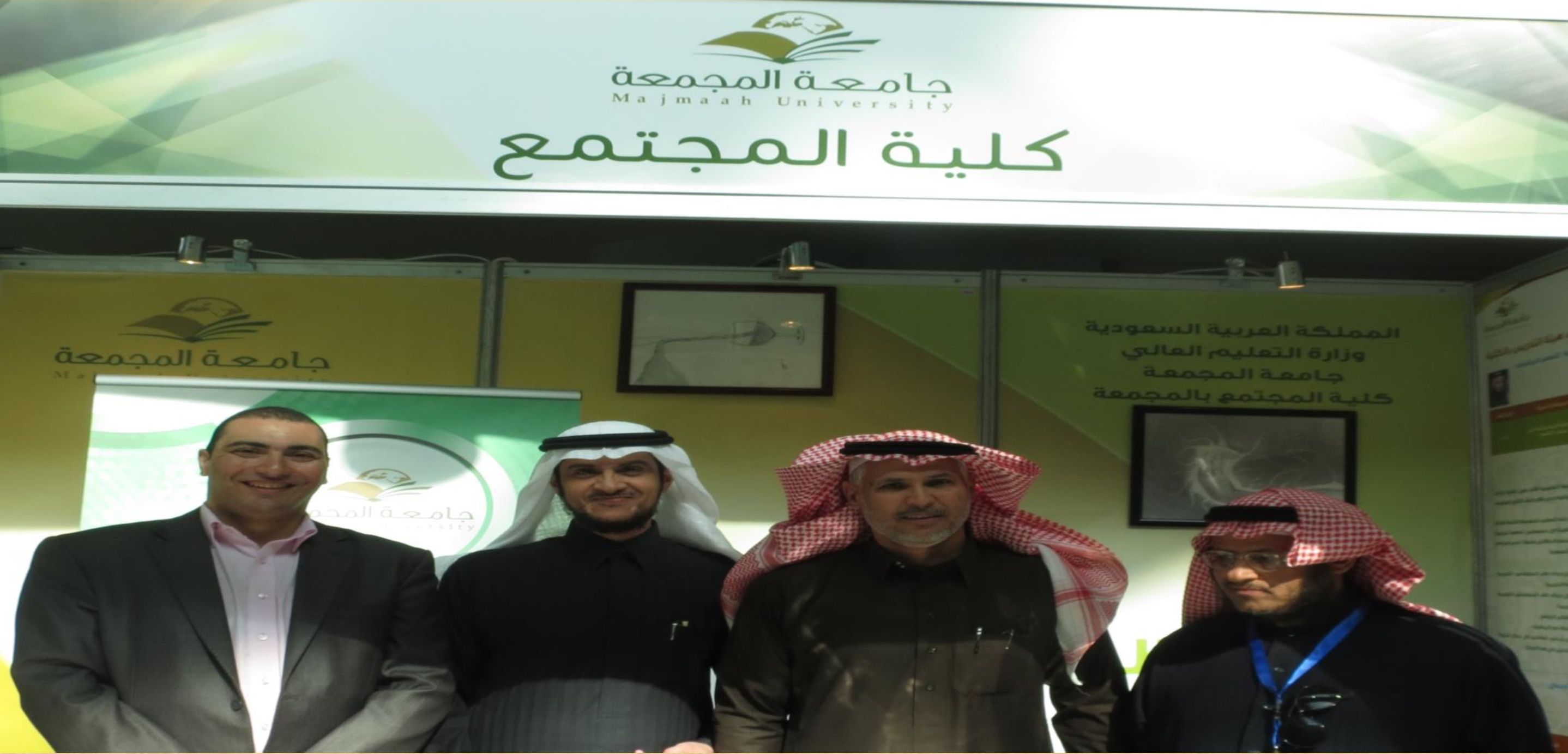 سعادة عميد الكلية يرحب بسعادة عميد كلية إدارة الاعمال وضيوف جناح الكلية بالمعرضهع٠ة ودملكلية المص|سلحه اديمه السعودية.واوة التعد العاس جامعة المجممه حلية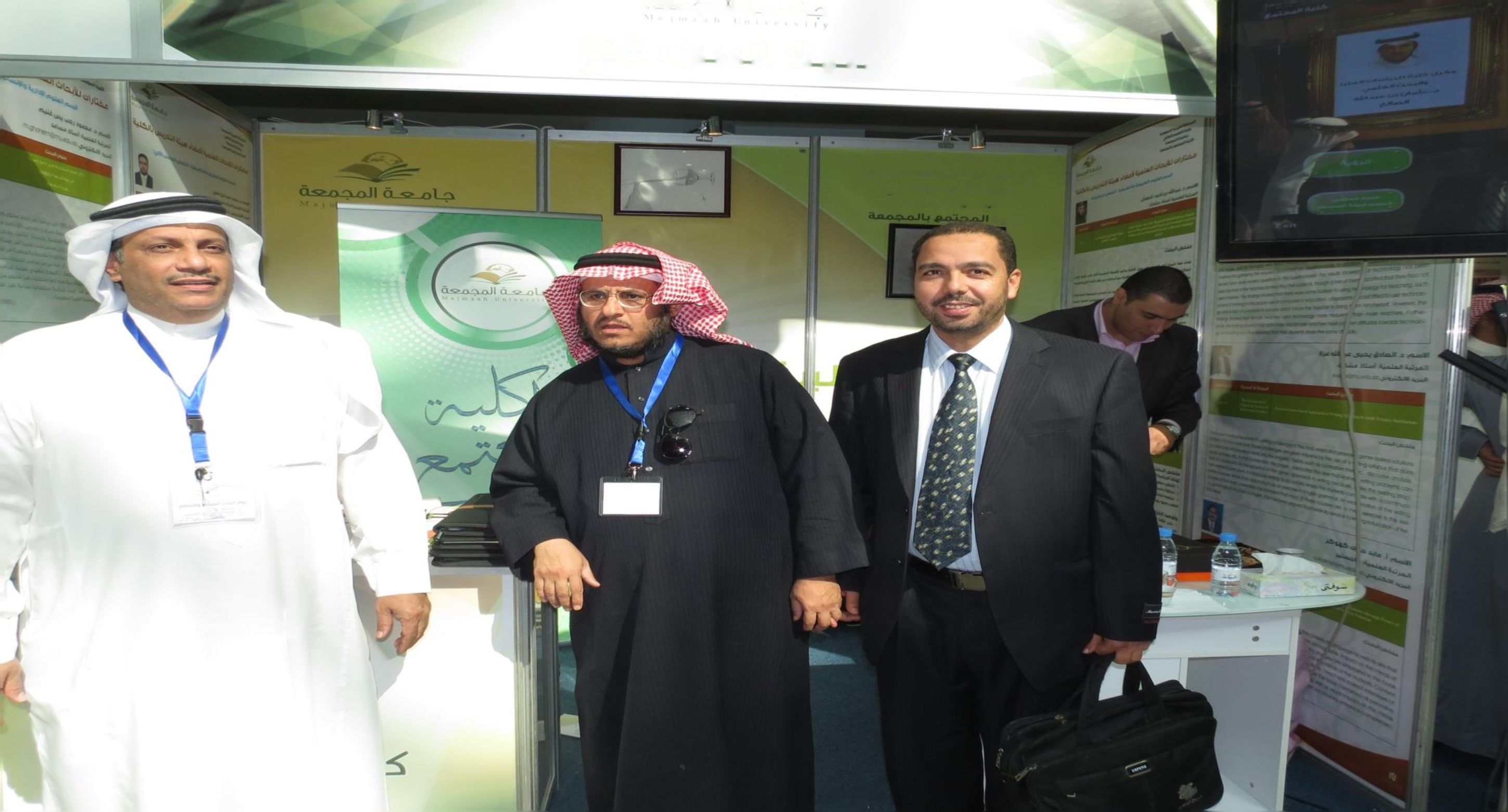 سعادة عميد الكلية ووكيل الكلية المكلف للدراسات والتطوير يرحبان بسعادة عميد الجودة وتطوير المهاراتبجناح الكلبية بالمعرض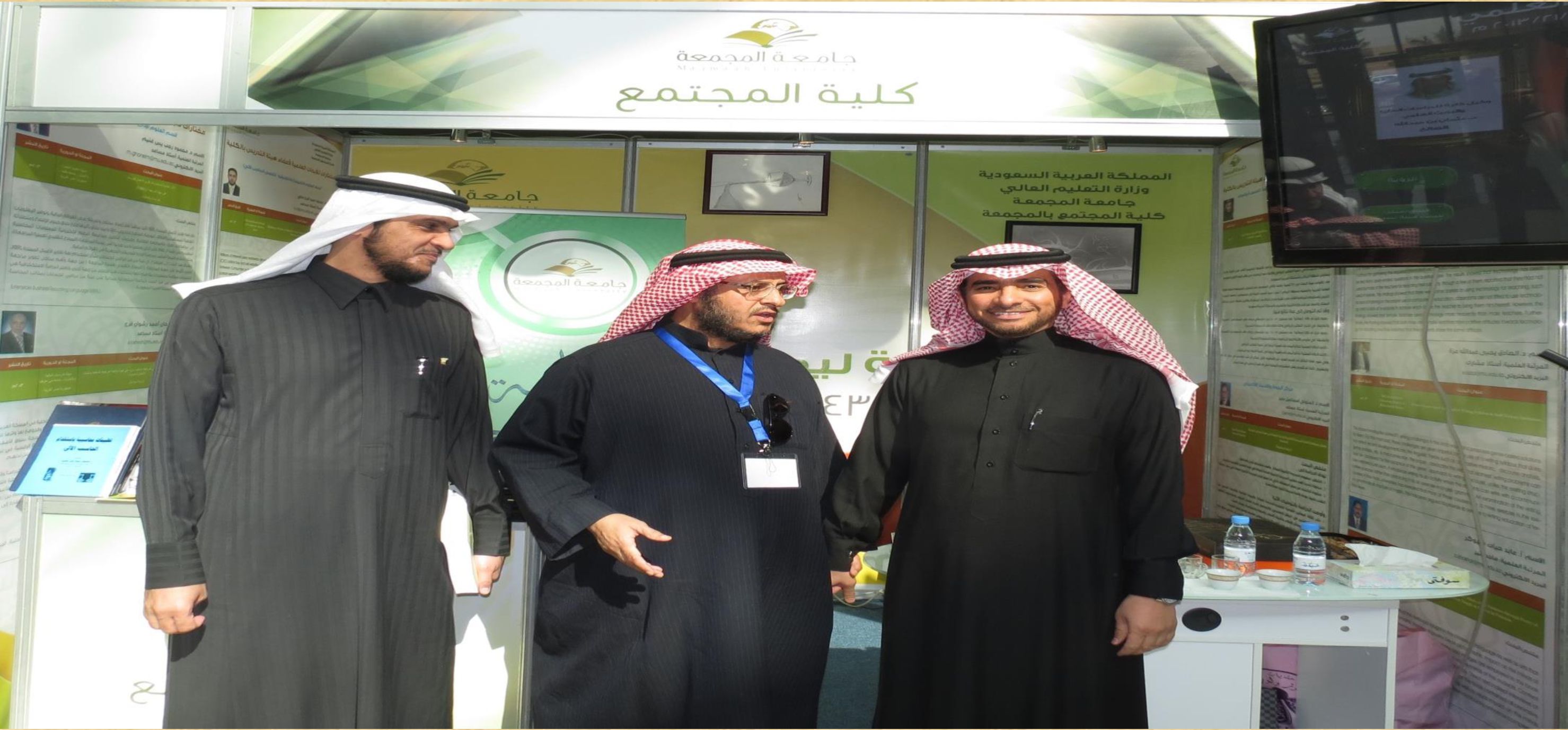 لع٠لاا4اه0ل٦ا٠لء،،irnjtnr ٣١٥٢١-ا ا٠ااأسااالا امجمء٦٢٠٦م -ا ?٩7جكمء٠٦ 0جء١م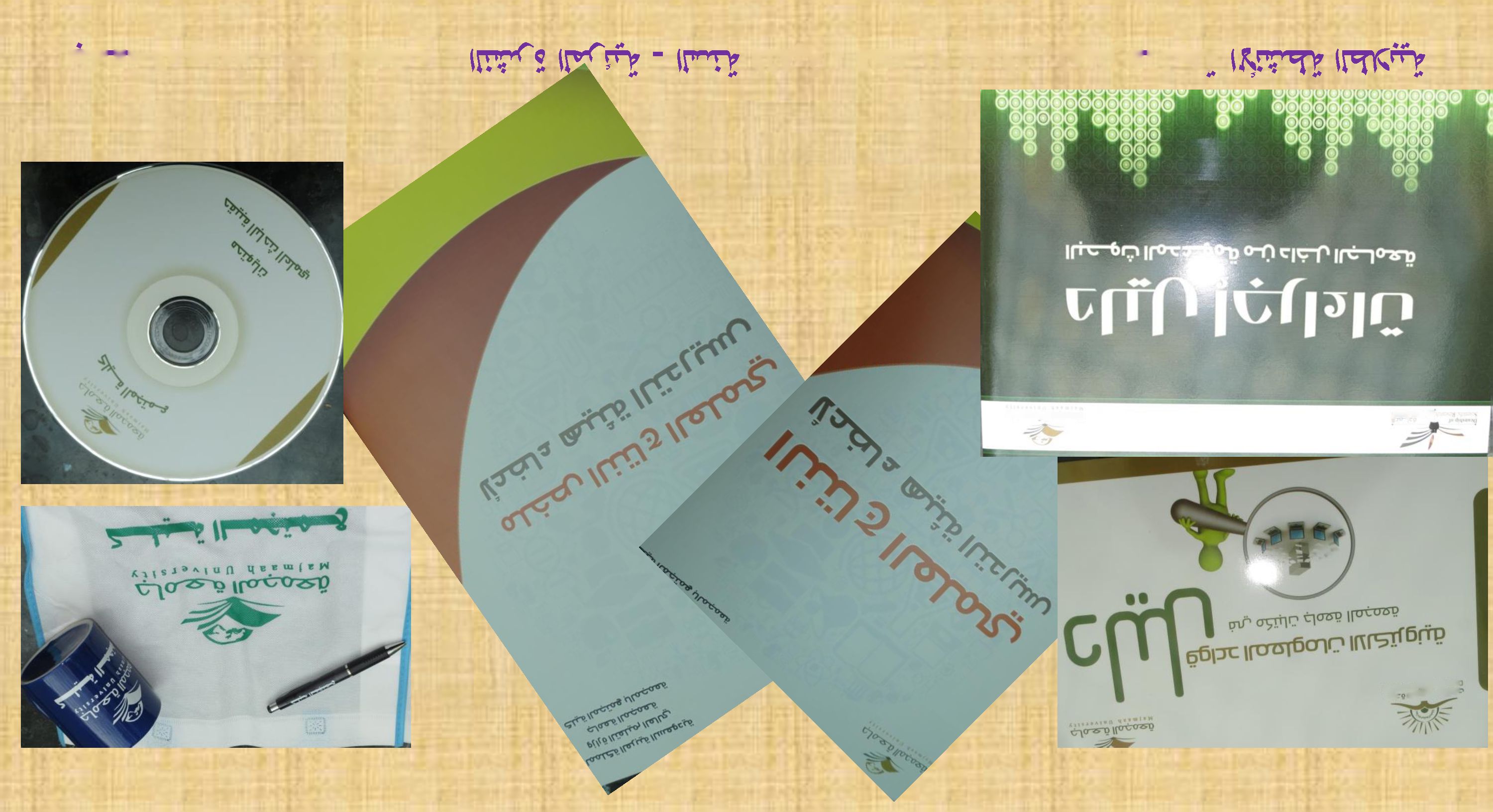 بعض معروضات الكلية بالمعرض المصاحب ليوم البحثالعلمي و الابتكار الثالث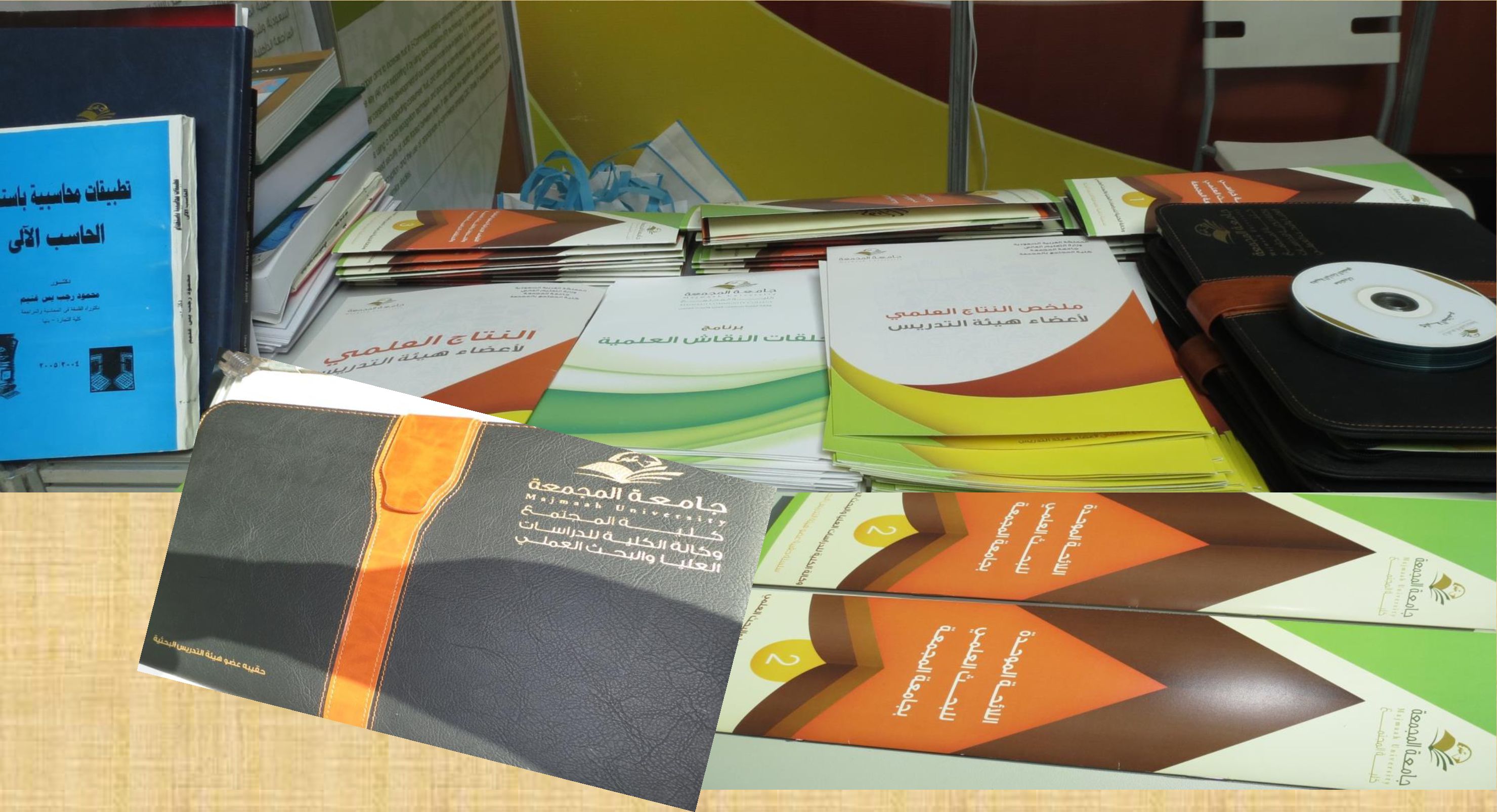 سعادة عميد الكلبية و اجتماع اللجنة التنغليمية
للعلتقى العلمي للإرشاد الأكاديمي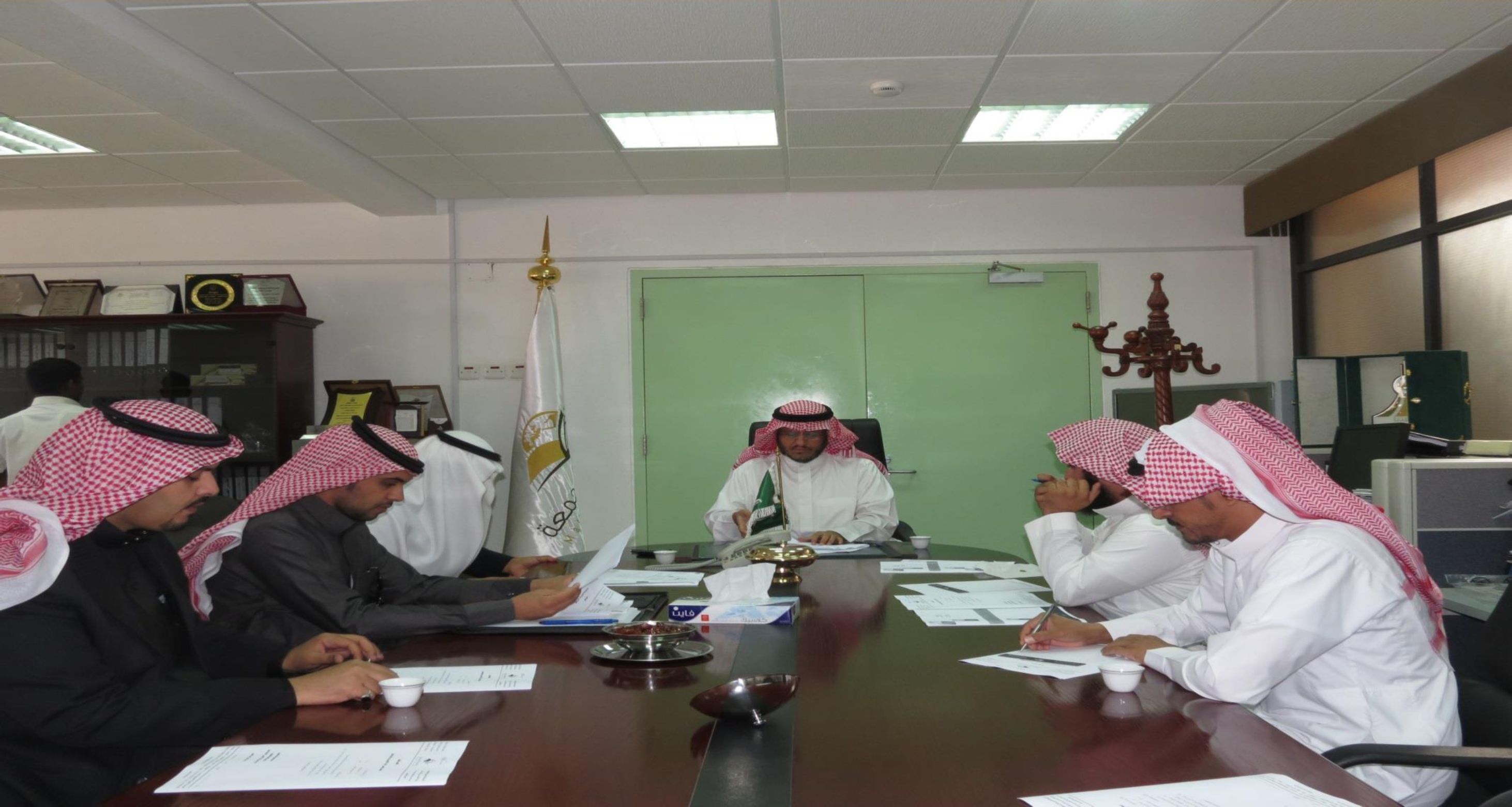 مجلس قسم العلوم الادارية و الانسانيةيعقد جلسته الخامسة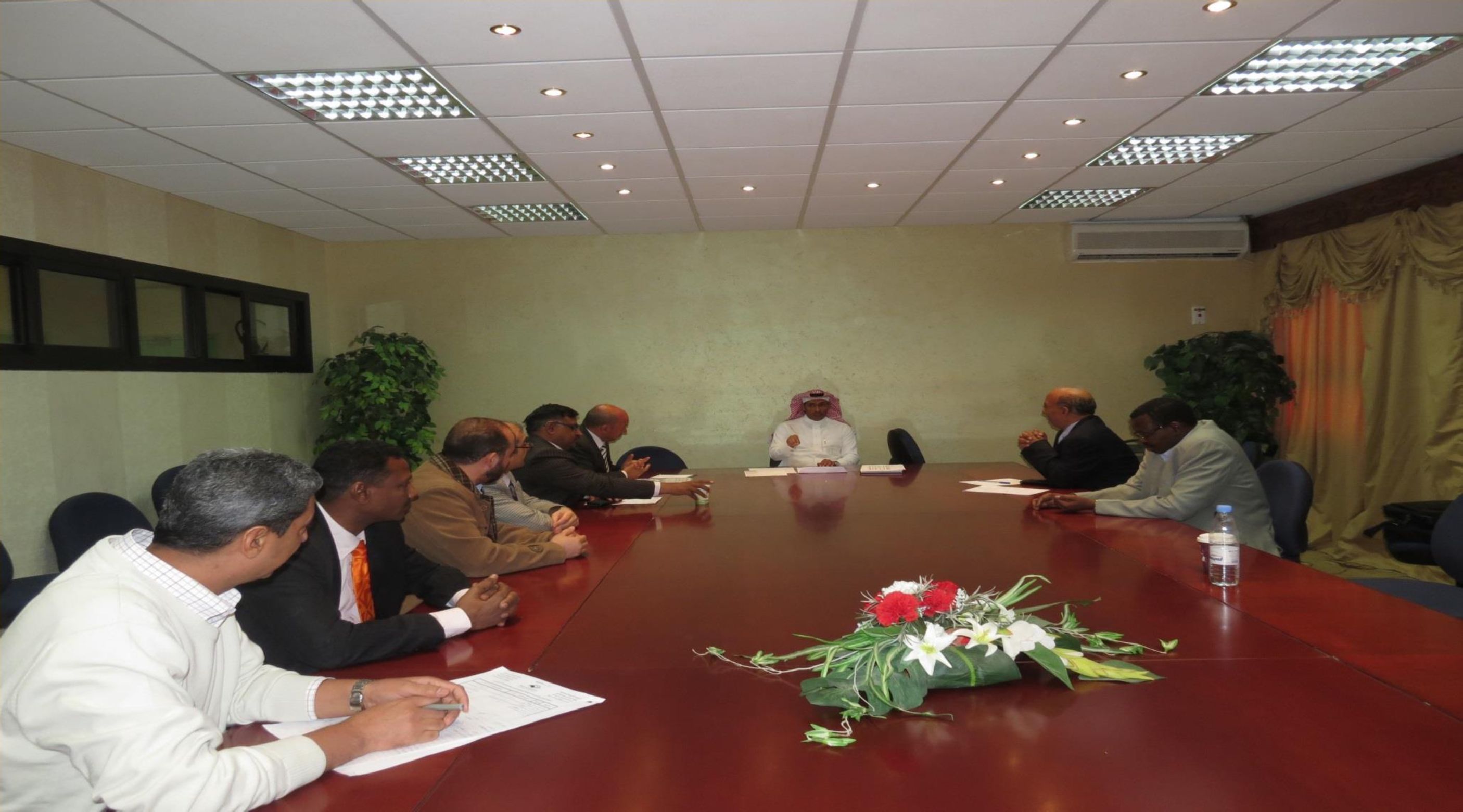 الطالب محمد أسامة فخر الدين يشارك في المسابقات الغنية للمؤتمر العلمي الخامس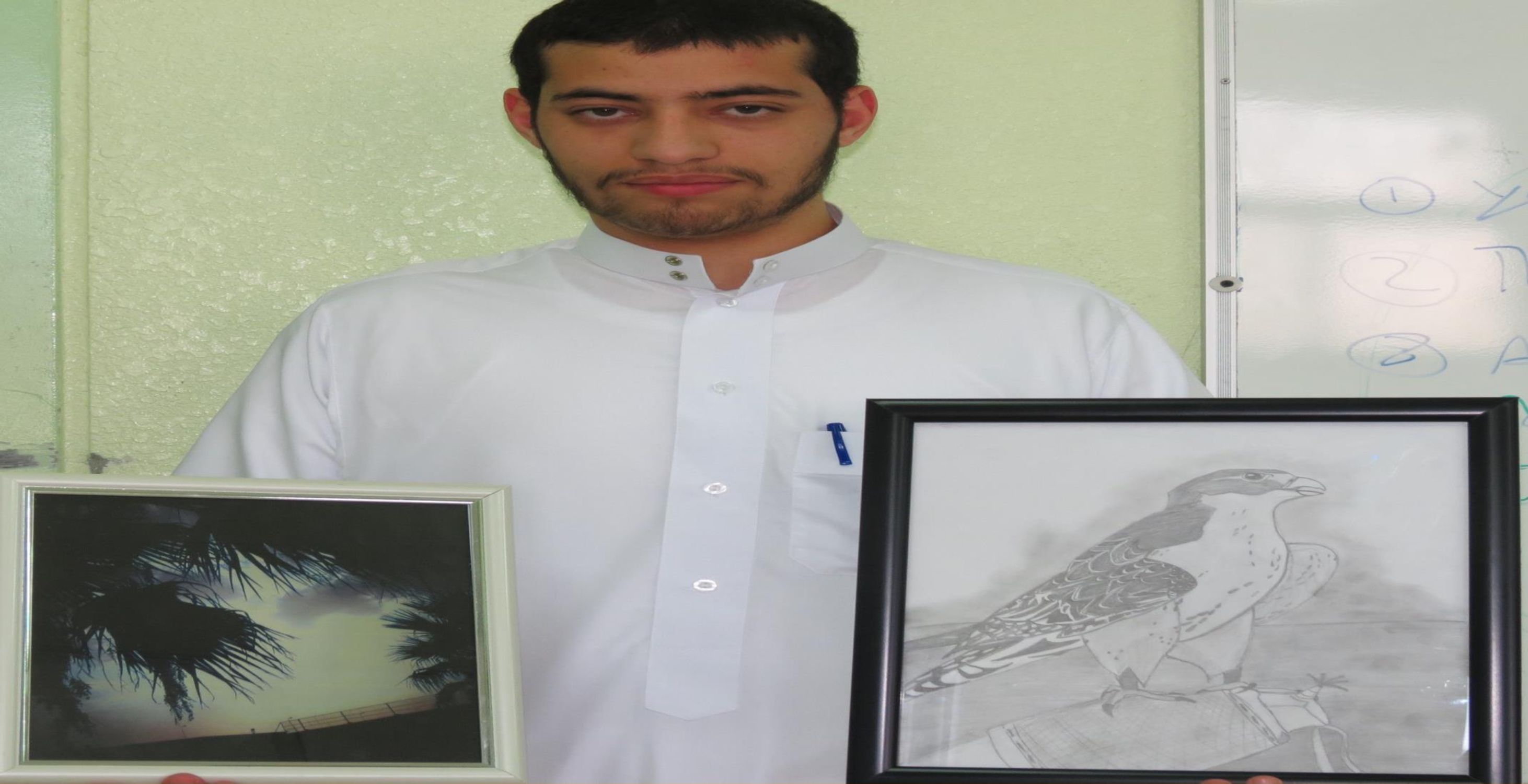 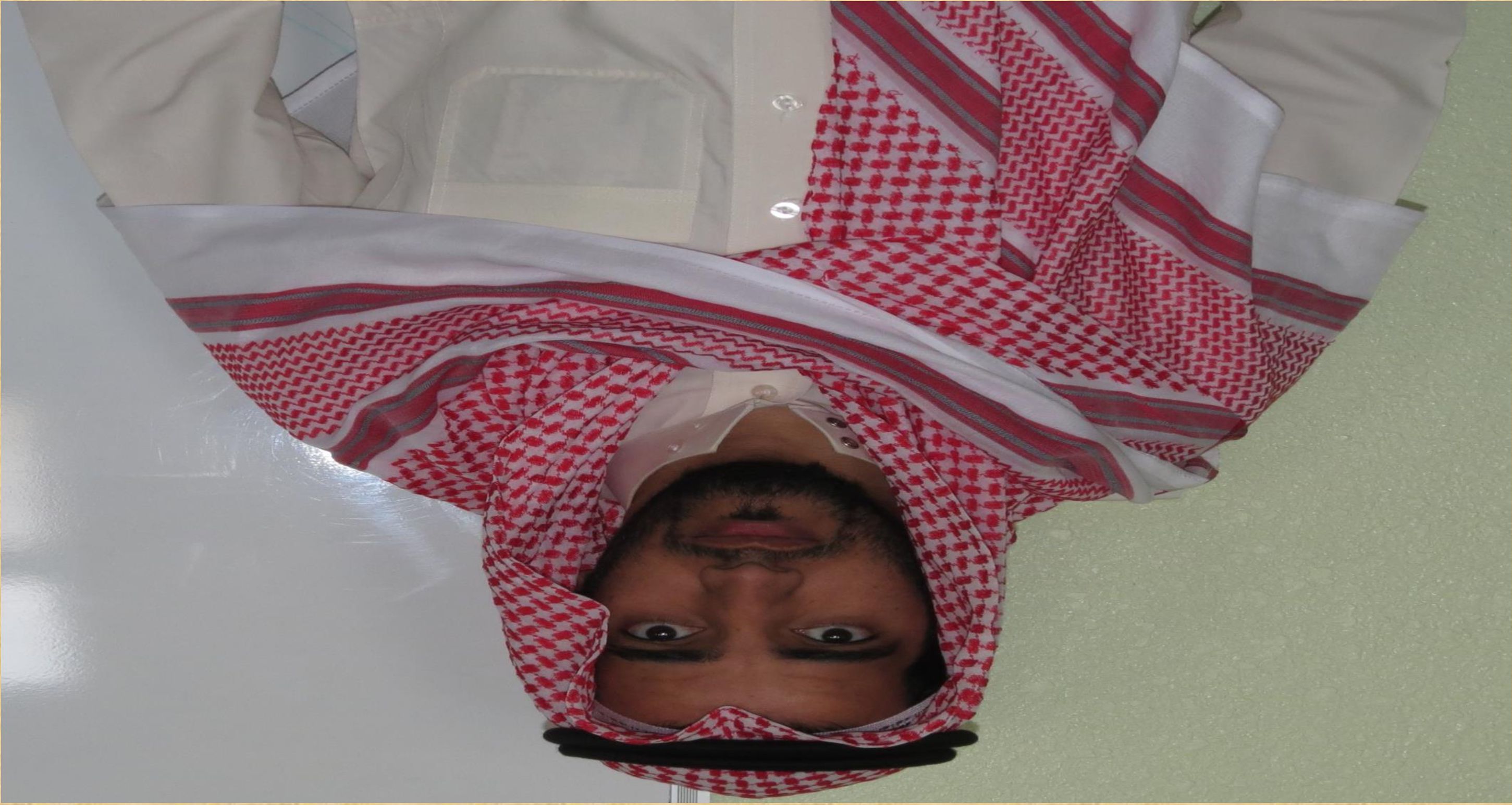 س1 س1 م٠ةبم٠ء٦ء <٢٢أ7ك٢ا ني|٠ ?ITم - خ٢أء ?ل٦٢مج صا o ٠٦ ٢١؛IJTالطالب عبد العزيز حسن حمدي يشارك في المسابقات الغنية للمؤتمر العلمي الخامسالخامس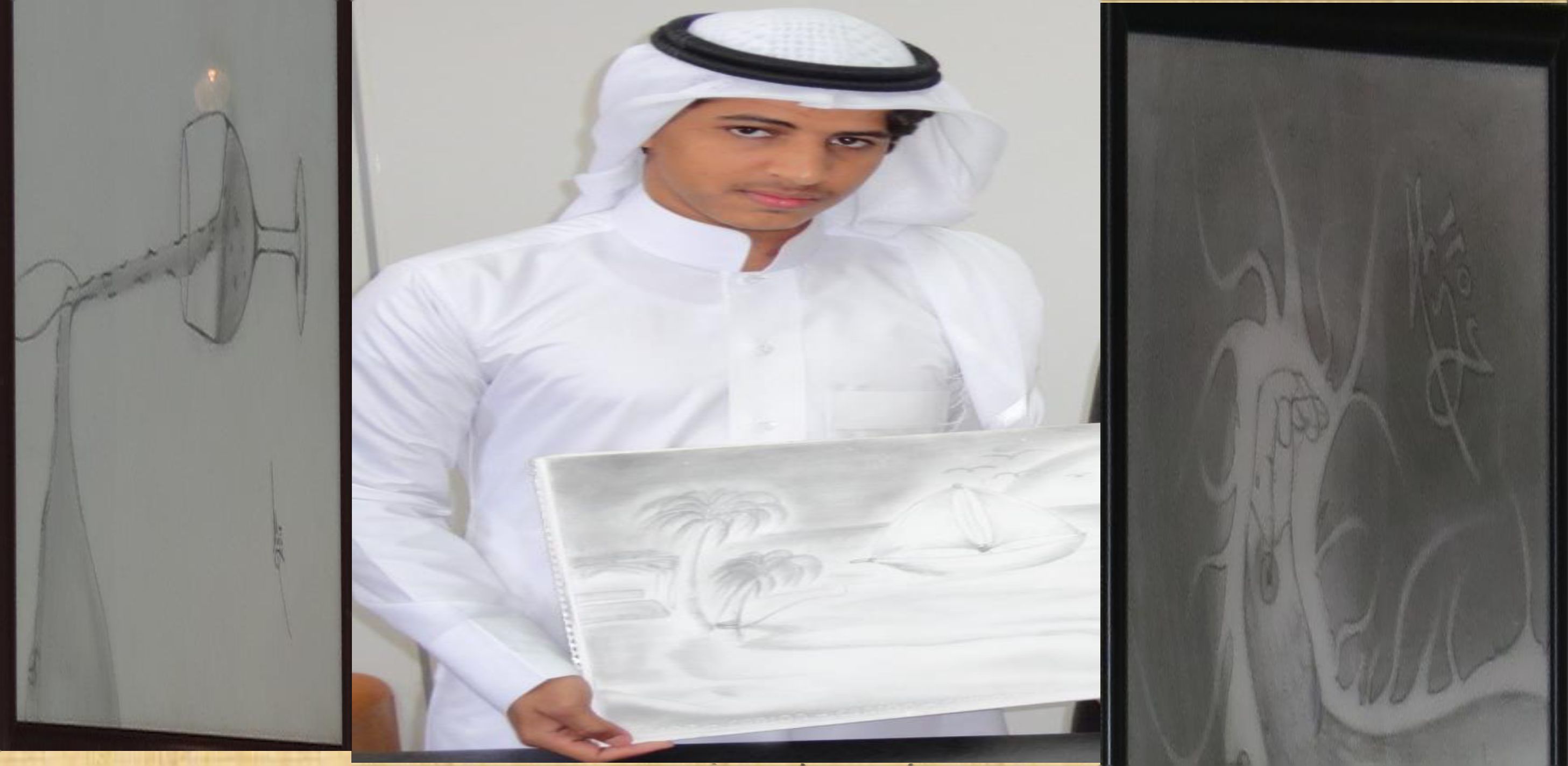 